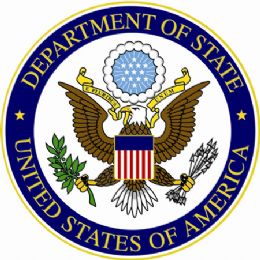 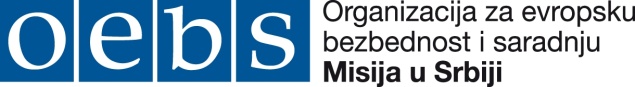 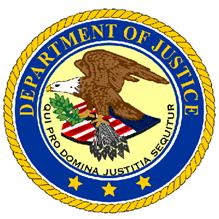 Identifikovanje, istraživanje i procesuiranje zloupotreba u oblasti javnih nabavkiHotel M Best WesternBulevar oslobođenja 56a, Beograd20- 21. novembar 2014.ProgramČetvrtak, 20. novembar 2014 8:30		Registracija učesnika9:00		Uvodna reč Joseph Huynh, savetnik za borbu protiv korupcije, USDOJ/OPDATMato Meyer, savetnik za borbu protiv korupcije, Misija OEBS u SrbijiRadoslav Sretenović, predsednik, Drzavna revizorska institucija Predrag Jovanović, direktor, Uprava za javne nabavke Saša Varinac, predsednik, Republička komisija za zaštitu prava u postupcima javnih nabavki Predstavnik Republičkog javnog tužilaštva (tbc) Predstavnik Ministarstva unutrašnjih poslova (tbc)9:30	Prava žrtva zloupotreba u oblasti javnih nabavki: socijalne i ekonomske posledice korupcije u javnim nabavkama u Srbiji 	Nemanja Nenadić, izvršni direktor, Transparentnost Srbija 10:30	Kako nastaju zloupotrebe u javnim nabavkama: predstavljanje korupcijske mape javnih nabavki u Srbiji	Ivan Ninić, savetnik Agencije za privatizaciju i autor Korupcijske mape javnih nabavki 11:15                   Pauza11:30	Okrugli sto: pregled procedure javnih nabavki i zakonskih odredbi u Srbiji; glavni izazovi u istraživanju i procesuiranju zloupotreba u javnim nabavkama (45 min)	- predstavnik Uprave za javne nabavke (15 min)	- Predstavnik Republičkog javnog tužilaštva (15 min)- Predstavnik Ministarstva unutrašnjih poslova (15 min)12:30	Ručak1:30	Iskustvo EU: istraživanje i procesuiranje korupcije u javnim nabavkama u Sloveniji	Boštjan Lamešić, pomoćnik Nacionalne predstavnice Slovenije u EUROJUST-u i zamenik tužioca iz Slovenije 2:45	Pauza3:00 – 5:00	Praktična vežba (zasnovano na studiji slučaja iz Slovenije) Petak, 21. novembar 2014 9:00 – 10:00	Iskustvo SAD: istraživanje i procesuiranje zloupotreba u javnim nabavkama                            Kevin Volf, specijalni agent, Federalni istražni biro 10:00 		Pauza 10:15 – 12:00 	Iskustvo SAD: istraživanje i procesuiranje zloupotreba u javnim nabavkama Ričard Evans, tužilac, Odeljenje za istrage u oblasti korupcije, Krivična divizija, Ministarstvo pravde SAD12:00		Ručak1:00	Praktične vežbe – Identifikovanje, istraživanje i procesuiranje zloupotreba u javnim nabavkama 2:00		Pauza2:15	Praktične vežbe – Identifikovanje, istraživanje i procesuiranje zloupotreba u javnim nabavkama (nastavak)3:30		Okrugli sto: naredni koraci  Daliborka Srećkov, Uprava ja javne nabavke (tbc)Tomislav Kilibarda, viši javni tužilac, VJT Beograd (tbc)Dragan Često i Lidija Ignjatić, zamenici Tužioca za organizovani kriminal  (tbc) Predstavnik Republičkog javnog tužilaštva (tbc) 4:00 – 4:30	Izveštavanje i diskusija (rad u plenumu) 		Kraj seminara 